    ПРОЕКТ                                                             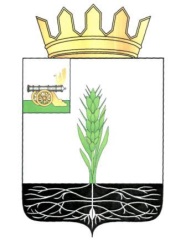 АДМИНИСТРАЦИЯ МУНИЦИПАЛЬНОГО ОБРАЗОВАНИЯ 
«ПОЧИНКОВСКИЙ  РАЙОН»  СМОЛЕНСКОЙ ОБЛАСТИП О С Т А Н О В Л Е Н И Е О внесении изменений в постановление Администрации муниципального образования «Починковский район» Смоленской области от 20.09.2018 №123  Администрация муниципального образования «Починковский район» Смоленской области п о с т а н о в л я е т:Внести в постановление Администрации муниципального образования «Починковский район» Смоленской области от 20.09.2018 №123 «Об утверждении муниципальной программы «Развитие территориального общественного самоуправления в муниципальном образовании Починковское городское поселение Починковского района Смоленской области» (в редакции постановления Администрации муниципального образования «Починковский район» Смоленской области от 01.10.2018 №124-адм, от 22.04.2020 №87-адм, от 02.11.2022 №136-адм) следующие изменения:В паспорте Программы:в разделе 1 «Основные положения» позицию «Период реализации» изложить в следующей редакции:	«Этап I: 2019 – 2022годы;	Этап II: 2023 – 2025 годы».В разделе 1 «Основные положения» позицию «Объемы финансового обеспечения за весь период реализации» изложить в следующей редакции:«Общий объем финансирования Муниципальной программы составляет 73,2 тыс. руб.: 2019 – 2021 годы – 28,2 тыс. руб., из них:- средства местного бюджета – 28,2 тыс. руб.;2023 год – 15,0 тыс. руб., из них:- средства местного бюджета – 15,0 тыс. руб.2024 год – 15,0 тыс. руб., из них:- средства местного бюджета– 15,0 тыс. руб.;2025 год – 15,0 тыс. руб., из них:- средства местного бюджета– 15,0 тыс. руб.».2) Раздел 2 «Показатели муниципальной программы» изложить в следующей редакции:Раздел 4 «Финансовое обеспечение муниципальной программы» изложить в следующей редакции:Показатели реализации комплекса процессных мероприятий раздела 2 «Паспорта комплексов процессных мероприятий» Программы изложить в следующей редакции:Раздел 3 «Сведения о финансировании структурных элементов муниципальной программы «Капитальный ремонт и ремонт автомобильных дорог общего пользования муниципального образования Починковского городского поселения Починковского района Смоленской области» Программы изложить в следующей редакции:Глава муниципального образования «Починковский район» Смоленской области                                              А.В. Голубот№№ п/пНаименование показателяЕдиница измеренияБазовое значение 2022 годПланируемое значение показателяПланируемое значение показателяПланируемое значение показателя№ п/пНаименование показателяЕдиница измеренияБазовое значение 2022 год2023г2024г2025г12345671Количество граждан принявших участие в мероприятиях в рамках муниципальной программы % от общего числа жителей2525303022Охват жителей города органами территориального общественного самоуправления %152025253Количество мероприятий направленных на информационное и методическое сопровождение работы территориального общественного самоуправления шт.101212124Удельный вес населения, участвующего в работе территориального общественного самоуправления%304045455Количество мероприятий направленных на координацию работы Администрации муниципального образования «Починковский район» Смоленской области с территориальным общественным  самоуправлениемшт.14446Количество мероприятий направленных на привлечение внимания жителей города к деятельности территориального общественного самоуправленияшт.14447Доля лиц в возрасте до 30 лет входящих в актив территориального общественного самоуправления%055518Количество образованных территориальных общественных самоуправленийшт.0111Источник финансового обеспеченияОбъем финансового обеспечения по годам реализации (тыс. рублей)Объем финансового обеспечения по годам реализации (тыс. рублей)Объем финансового обеспечения по годам реализации (тыс. рублей)Объем финансового обеспечения по годам реализации (тыс. рублей)Источник финансового обеспечениявсего2023 год2024 год2025 год12345В целом по муниципальной программе. в том числе:45,015,015,015,0средства местного бюджета45,015,015,015,0№ п/пНаименование показателяЕдиница измеренияБазовое значение 2022 годПланируемое значение показателяПланируемое значение показателяПланируемое значение показателя№ п/пНаименование показателяЕдиница измеренияБазовое значение 2022 год2023 г2024 г2025 г12345671Количество граждан принявших участие в мероприятиях в рамках муниципальной программы % от общего числа жителей2525303022Охват жителей города органами территориального общественного самоуправления %152025253Количество мероприятий направленных на информационное и методическое сопровождение работы территориального общественного самоуправления шт.101212124Удельный вес населения, участвующего в работе территориального общественного самоуправления%304045456Количество мероприятий направленных на координацию работы Администрации муниципального образования «Починковский район» Смоленской области с территориальным общественным  самоуправлениемшт.14447Количество мероприятий направленных на привлечение внимания жителей города к деятельности территориального общественного самоуправленияшт.144488Доля лиц в возрасте до 30 лет входящих в актив территориального общественного самоуправления%05559Количество образованных территориальных общественных самоуправленийшт.0111№ п/пНаименованиеНаименованиеУчастник муниципальной программы Источник финансового обеспечения (расшифровать)Объем средств на реализацию муниципальной программы на очередной финансовый год и плановый период (тыс. рублей)Объем средств на реализацию муниципальной программы на очередной финансовый год и плановый период (тыс. рублей)Объем средств на реализацию муниципальной программы на очередной финансовый год и плановый период (тыс. рублей)Объем средств на реализацию муниципальной программы на очередной финансовый год и плановый период (тыс. рублей)Объем средств на реализацию муниципальной программы на очередной финансовый год и плановый период (тыс. рублей)№ п/пНаименованиеНаименованиеУчастник муниципальной программы Источник финансового обеспечения (расшифровать)всего2023 год2024 год2025 год2025 год12234567881. Комплекс процессных мероприятий «Создание благоприятных условий для проявления инициативы граждан по месту жительства»1. Комплекс процессных мероприятий «Создание благоприятных условий для проявления инициативы граждан по месту жительства»1. Комплекс процессных мероприятий «Создание благоприятных условий для проявления инициативы граждан по месту жительства»1. Комплекс процессных мероприятий «Создание благоприятных условий для проявления инициативы граждан по месту жительства»1. Комплекс процессных мероприятий «Создание благоприятных условий для проявления инициативы граждан по месту жительства»1. Комплекс процессных мероприятий «Создание благоприятных условий для проявления инициативы граждан по месту жительства»1. Комплекс процессных мероприятий «Создание благоприятных условий для проявления инициативы граждан по месту жительства»1. Комплекс процессных мероприятий «Создание благоприятных условий для проявления инициативы граждан по месту жительства»1. Комплекс процессных мероприятий «Создание благоприятных условий для проявления инициативы граждан по месту жительства»1. Комплекс процессных мероприятий «Создание благоприятных условий для проявления инициативы граждан по месту жительства»1.1Расходы на организационное и информационное обеспечение деятельности общественного самоуправления Отдел строительства и жилищно-коммунального хозяйства Администрации муниципального образования «Починковский район» Смоленской областиОтдел строительства и жилищно-коммунального хозяйства Администрации муниципального образования «Починковский район» Смоленской областисредства местного бюджета45,015,015,015,015,0Итого по комплексу процессных мероприятий Итого по комплексу процессных мероприятий Итого по комплексу процессных мероприятий Итого по комплексу процессных мероприятий Всего45,015,015,015,015,0Итого по комплексу процессных мероприятий Итого по комплексу процессных мероприятий Итого по комплексу процессных мероприятий Итого по комплексу процессных мероприятий средства местного бюджета45,015,015,015,015,0Всего по муниципальной программеВсего по муниципальной программеВсего по муниципальной программеВсего по муниципальной программеВсего45,015,015,015,015,0Всего по муниципальной программеВсего по муниципальной программеВсего по муниципальной программеВсего по муниципальной программесредства местного бюджета45,015,015,015,015,0